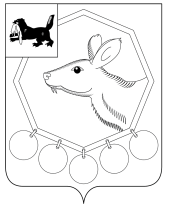                                          РОССИЙСКАЯ ФЕДЕРАЦИЯ                                            ИРКУТСКАЯ ОБЛАСТЬ     КОНТРОЛЬНО-СЧЕТНАЯ ПАЛАТА МУНИЦИПАЛЬНОГО ОБРАЗОВАНИЯ «БАЯНДАЕВСКИЙ РАЙОН»«22»   мая  2014 г.                                                                                                          № 22                           УТВЕРЖДАЮПредседательКонтрольно-счетной палатыДамбуев Ю.Ф.«22» мая 2014 г.ОТЧЕТО РЕЗУЛЬТАТАХ КОНТРОЛЬНОГО МЕРОПРИЯТИЯВыездная проверка законного и результативного (эффективного и экономного) использования средств, выделенных на реализацию мероприятий перечня проектов народных инициатив за 2013 год  (наименование контрольного мероприятия)1.Основание для проведения контрольного мероприятия: План работы прокуратуры Баяндаевского района на 2014 год, поручение прокуратуры Баяндаевского района о выделении специалиста для проведения проверки от 16.01.2014 №7-19.2.Предмет контрольного мероприятия: Бюджетные средства выделенные на реализацию мероприятий перечня проектов народных инициатив за 2013 год.3. Объект (объекты) контрольного мероприятия: администрация муниципального образования «Васильевск».4. Срок проведения контрольного мероприятия: 20.05.2014 – 22.05.2014г.5. Цель контрольного мероприятия: Проверка соблюдения законодательства при использовании средств областного и местных бюджетов.  6. Проверяемый период деятельности: 2013 год.  7. Краткая  характеристика  проверяемой  сферы  формирования  и использования муниципальных средств и деятельности объектов проверки:    Полное наименование: Администрация муниципального образования «Васильевск». Краткое наименование: Администрация МО «Васильевск».       Юридический адрес: 669132, Иркутская область Баяндаевский район с. Васильевка, ул. Центральная, № 43.       Почтовый адрес: 669132, Иркутская область Баяндаевский район с. Васильевка, ул. Центральная, № 43.Администрация МО «Васильевск» имеет следующие реквизиты: ИНН 8502003183 КПП 850201001, ОГРН 1068506001123.Проверка проведена с ведома главы администрации МО «Васильевск» Крапусто Татьяны Алексеевны.В проверяемом периоде у администрации поселения имелся лицевой счет №04343014360 в Управлении Федерального Казначейства по Иркутской области для учета средств муниципального бюджета.  8. По результатам контрольного мероприятия установлено следующее:  В результате выборочного визуального осмотра  установлено, что электроматериал и оборудование для освещения улиц установлен и использован в д. Толстовка: по ул. Трактовой – для установки 4  фонарей, по ул. Нагорной – для установки 6 фонарей.При проверке наличия и использования противопожарного оборудования, установлено, что оборудование в составе: рукав напорно-всасывающий В-75мм/4м. – 1 шт. на 2400 руб., хомут усиленный 85-91(88) – 5 шт. на 750 руб., рукав пожарный 77 мм ГР-50-1,0-20 м – 3 шт. на 9600 руб., рукав напорный 40У – d60мм – 5 метров на 2950 руб., рукав напорный в 50мм 3,25 п.м.на 1072,50 руб. находится на хранении в здании администрации МО «Васильевск» ответственным за хранение которого является начальник ПТО администрации МО «Васильевск» Керимов Р.Г.-О., о чем представлен акт №1-1 от 10.12.2013г. Противопожарное оборудование в составе рукав напорно-всасывающий В-75мм/4м. – 2 шт. на 4800 руб. и хомут усиленный 85-91(88) – 1 шт. на 150 руб. использован в здании колодца в д. Лидинская, ул. Солнечная 10, о чем также представлен акт №1-2 от 10 декабря 2013 года. Кран шаровыйSTIрыч. Г/Г 65 на 2400 руб., сгон Д65 – 2 шт. на 384 руб., кран шаровый 11с31п Ду100 Ру25 ск 3900 руб.., огнетушитель ОП4(3) АВСЕ – 2 шт. на 1200 руб., гайка ГЦ 51- 3 шт.на 396 руб. находятся на хранении в здании администрации МО «Васильевск» ответственным за хранение которого является начальник ПТО администрации МО «Васильевск» Керимов Р.Г.-О.Следует отметить, что при проверке фактического наличия и условий хранения противопожарного оборудования указанного выше установлено, что данное противопожарное оборудование находится хранится в коридоре здания администрации МО «Васильевск» без ограничения доступа  посторонним лицам, что не обеспечивает его полную сохранность. 9. Выводы: 1.  В результате проверки фактического наличия предметов и материалов приобретенных для реализации перечня проектов народных инициатив установлено их фактическое наличие. 10. Предложения: 1. Материалы проверки направить в прокуратуру Баяндаевского района.11. Приложения:Перечень законов и иных нормативных правовых актов, исполнение которых проверено в ходе контрольного мероприятия:Федеральный закон от 06.10.2003 №131-ФЗ «Об общих принципах организации местного самоуправления». Постановление Правительства Иркутской области от 14.05.2013 N 186-пп  утвержден порядок предоставления в 2013 году из областного бюджета бюджетам городских округов, муниципальных районов и поселений Иркутской области субсидий в целях софинансирования расходов, связанных с реализацией мероприятий перечня проектов народных инициатив.Председатель КСП МО «Баяндаевский район»                                                        Дамбуев Ю.Ф.Инспектор                                                                                   Борхонов А.М.   